Chapter6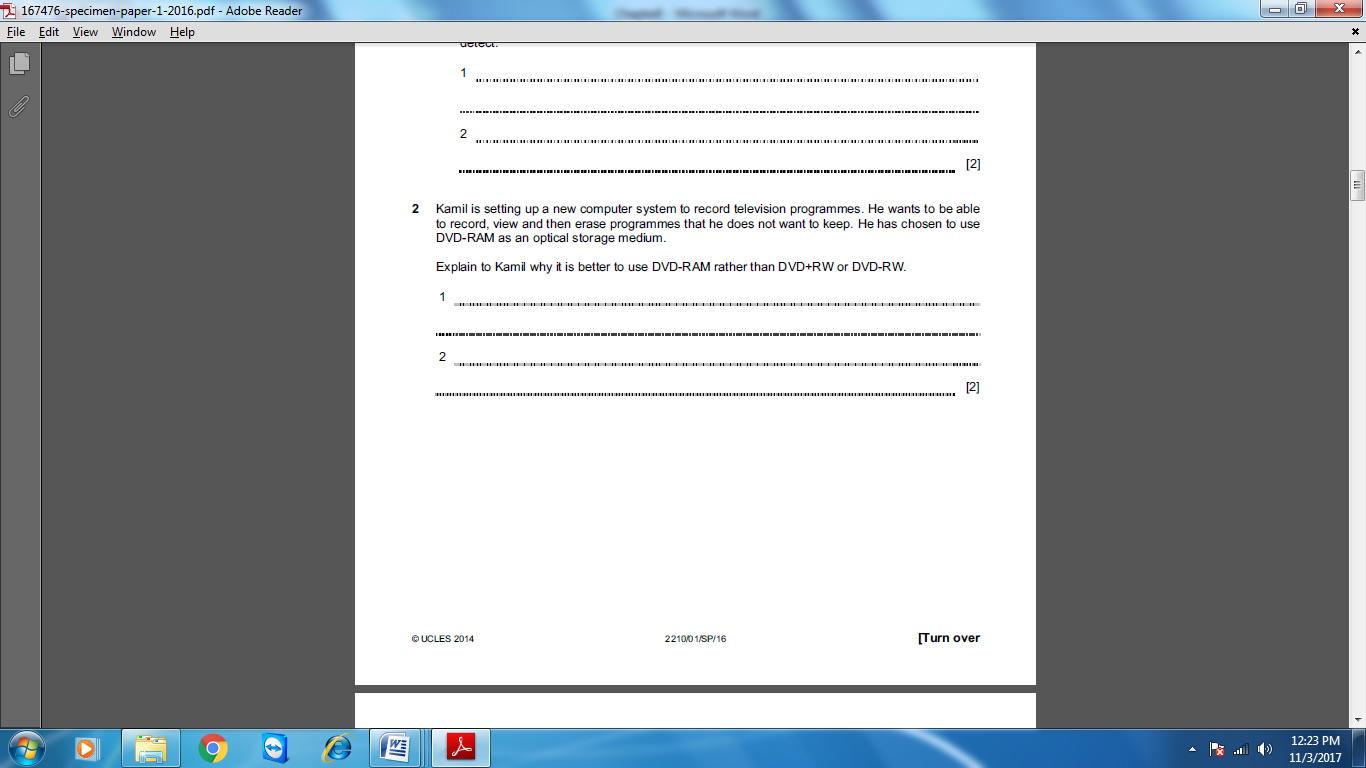 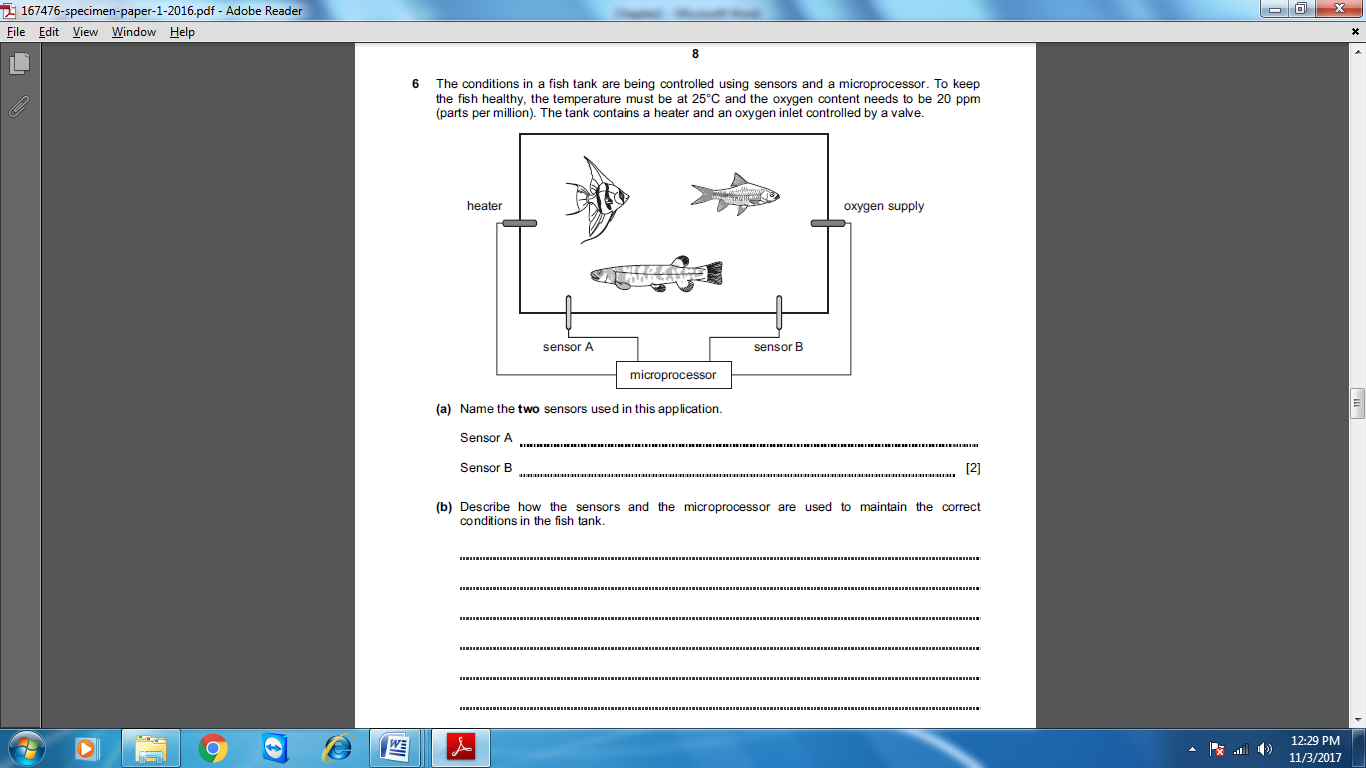 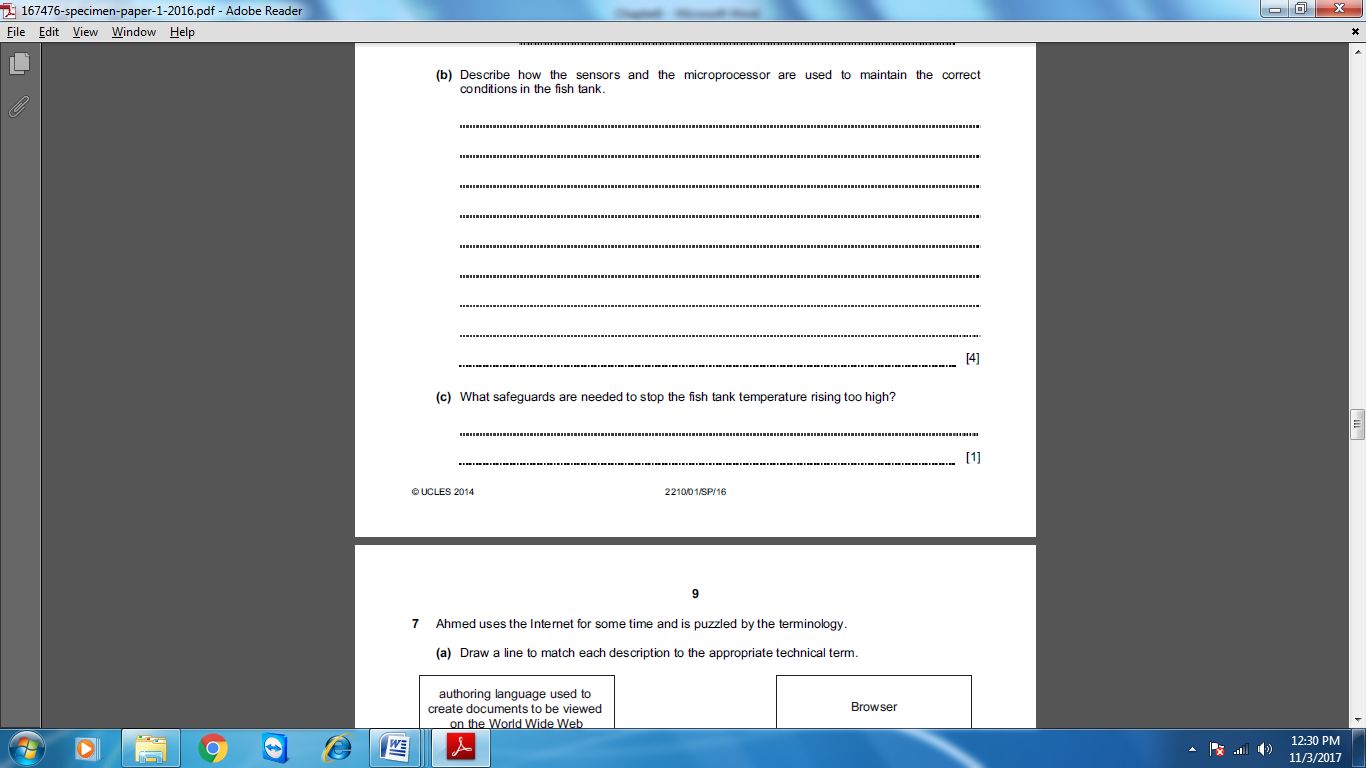 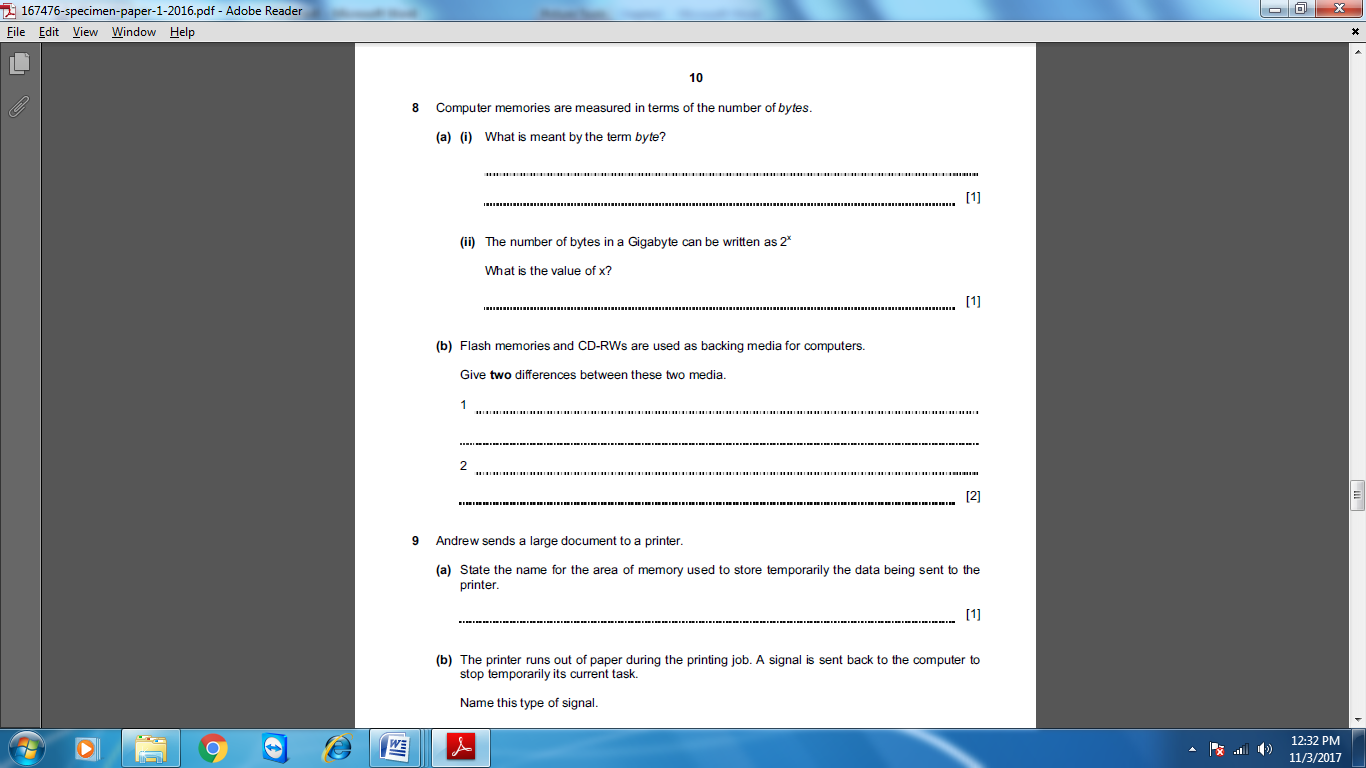 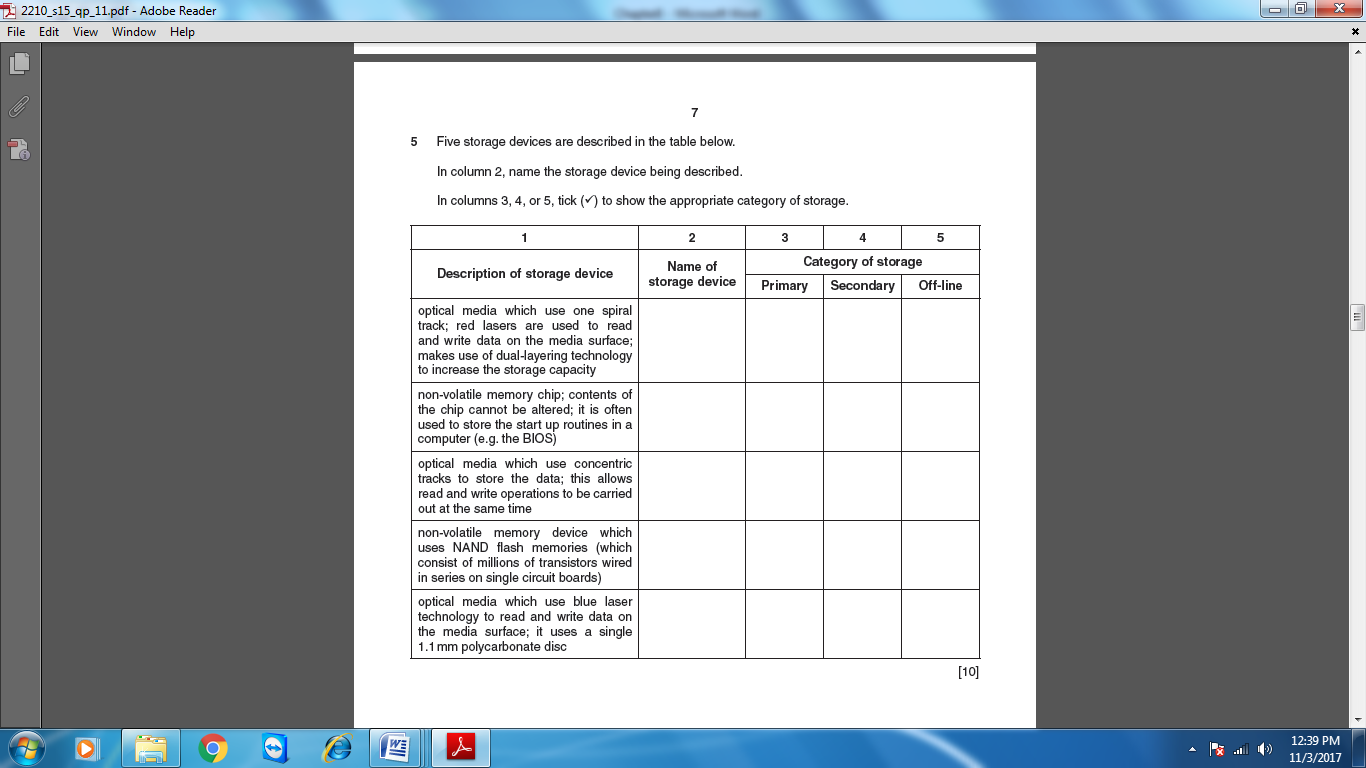 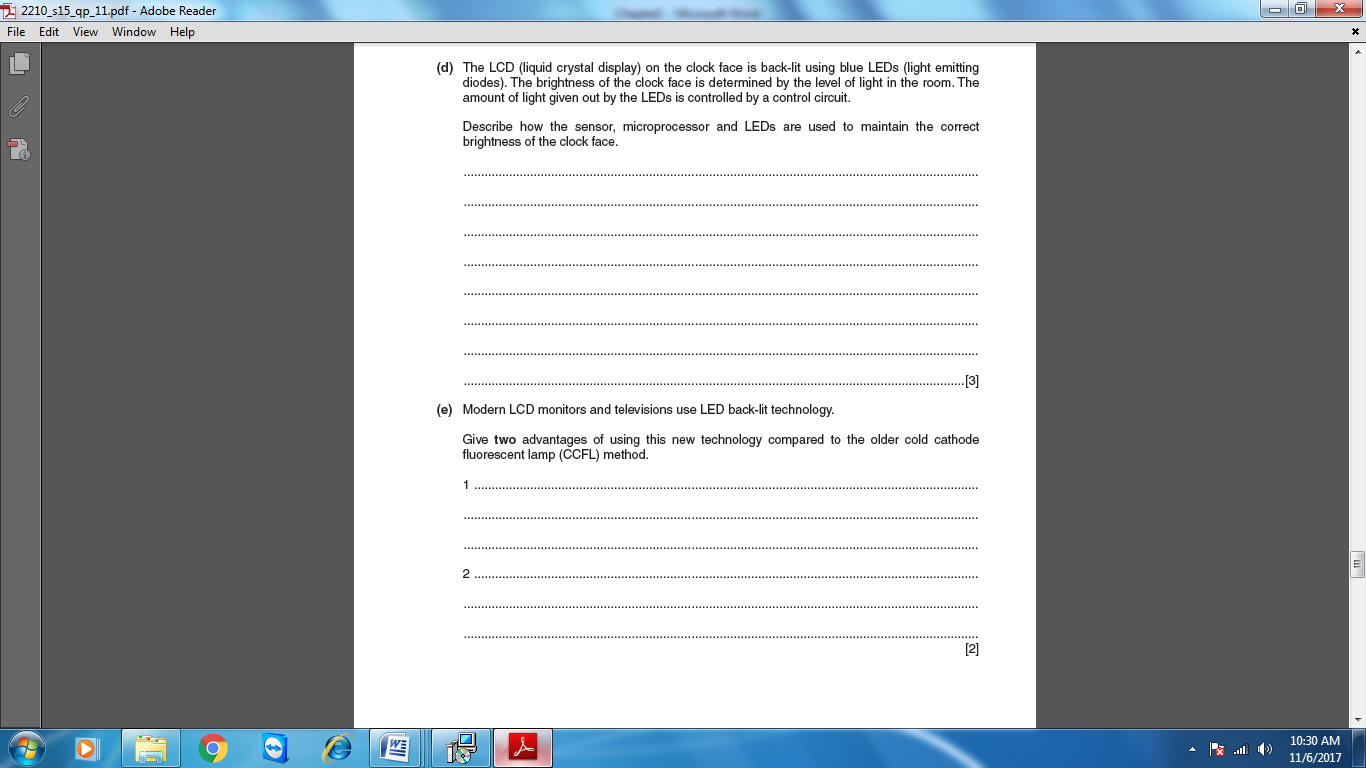 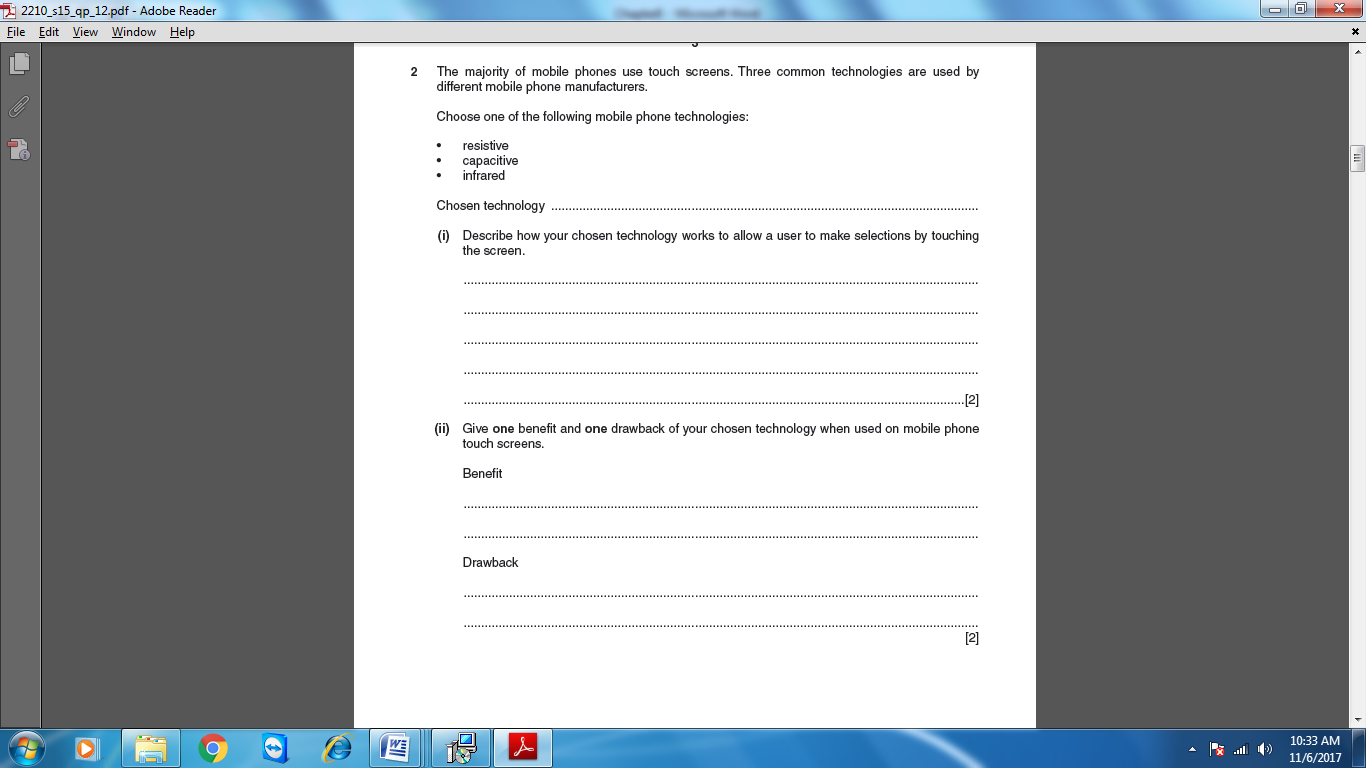 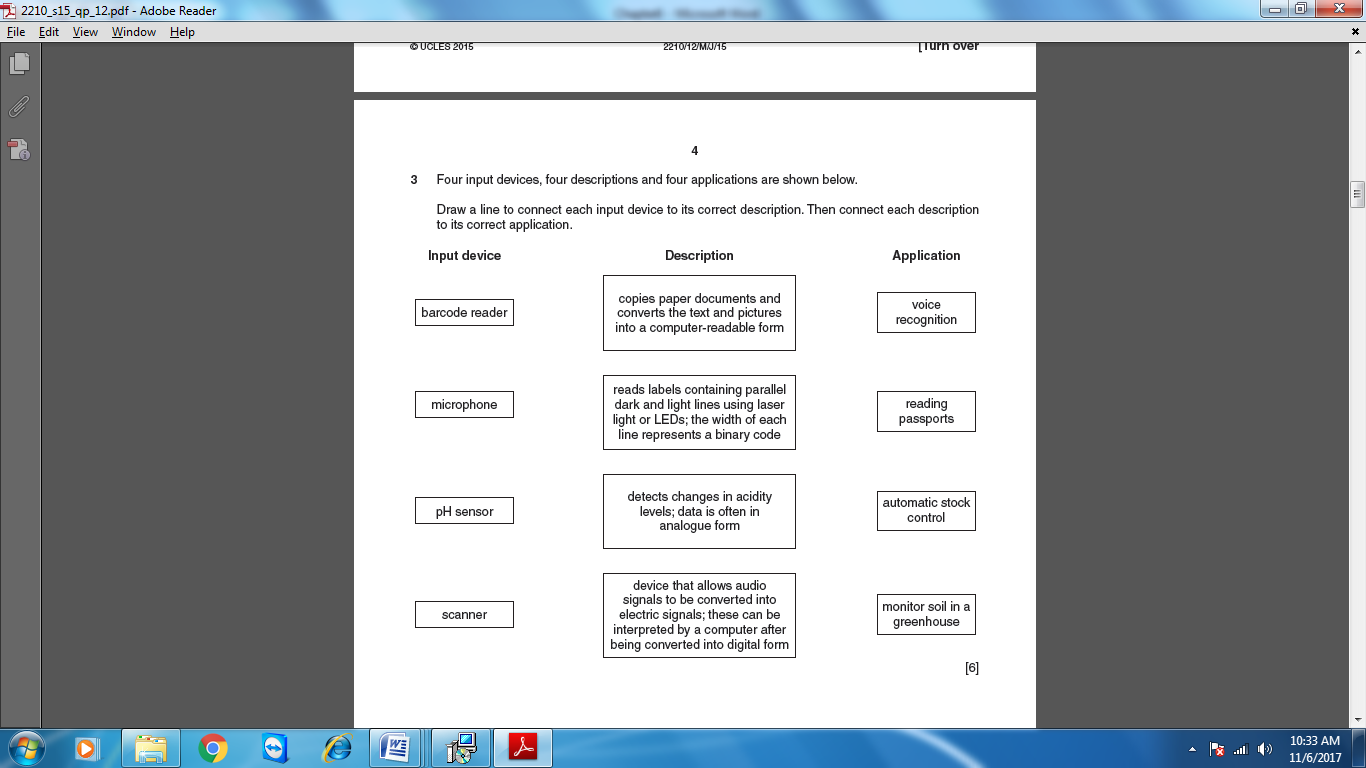 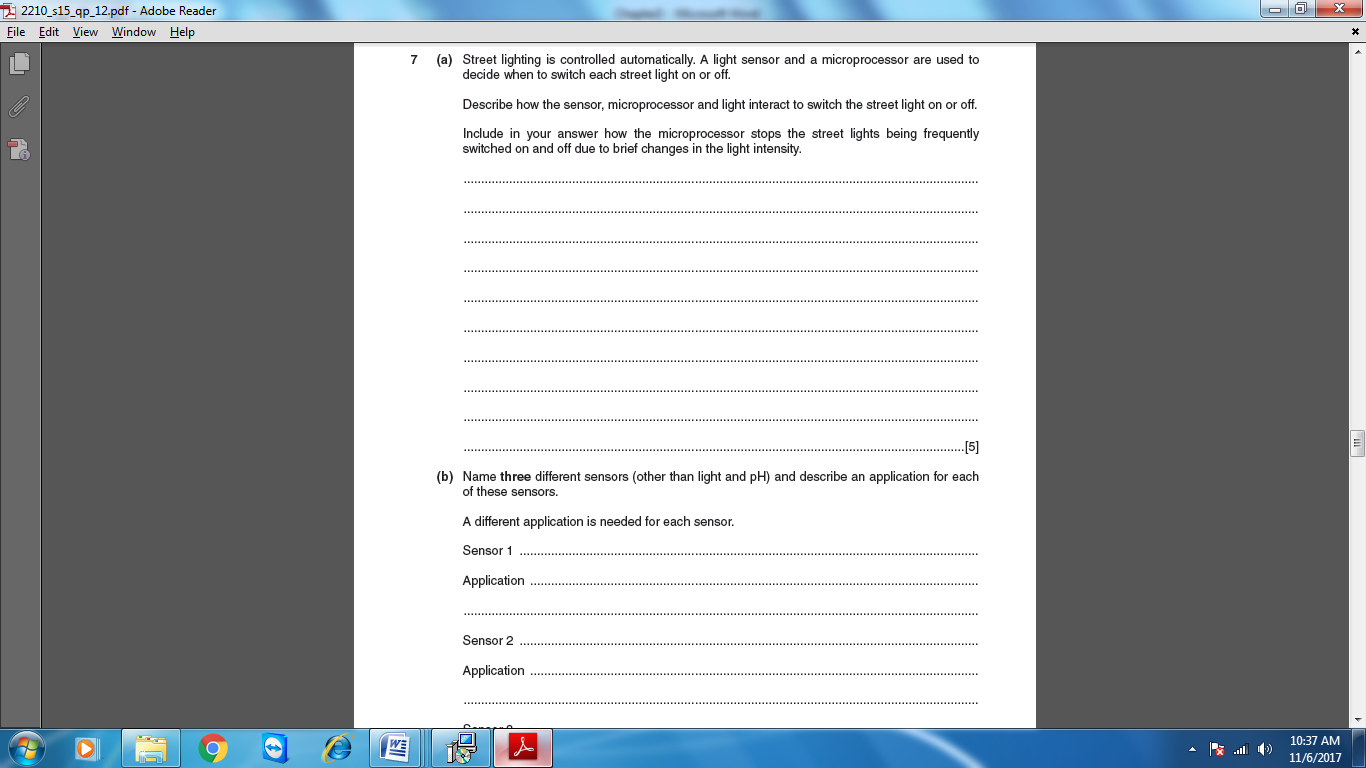 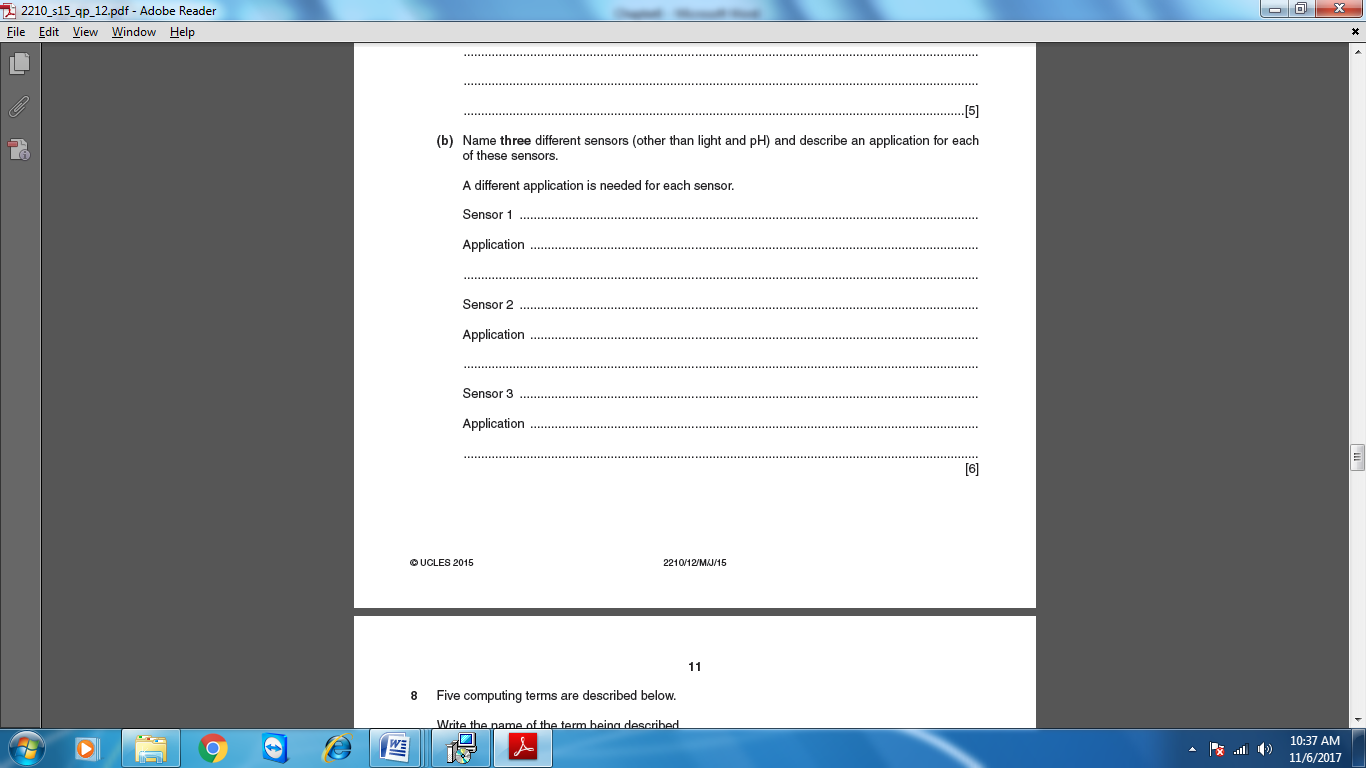 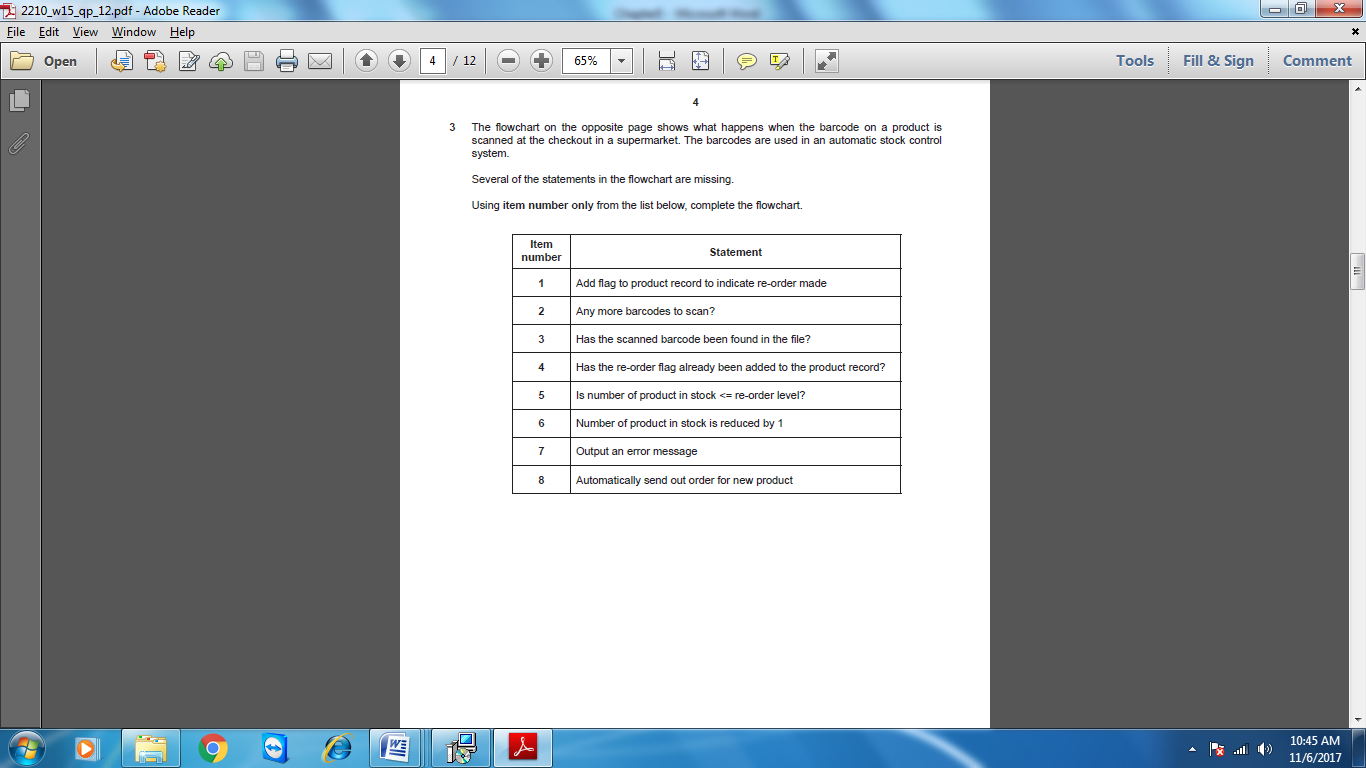 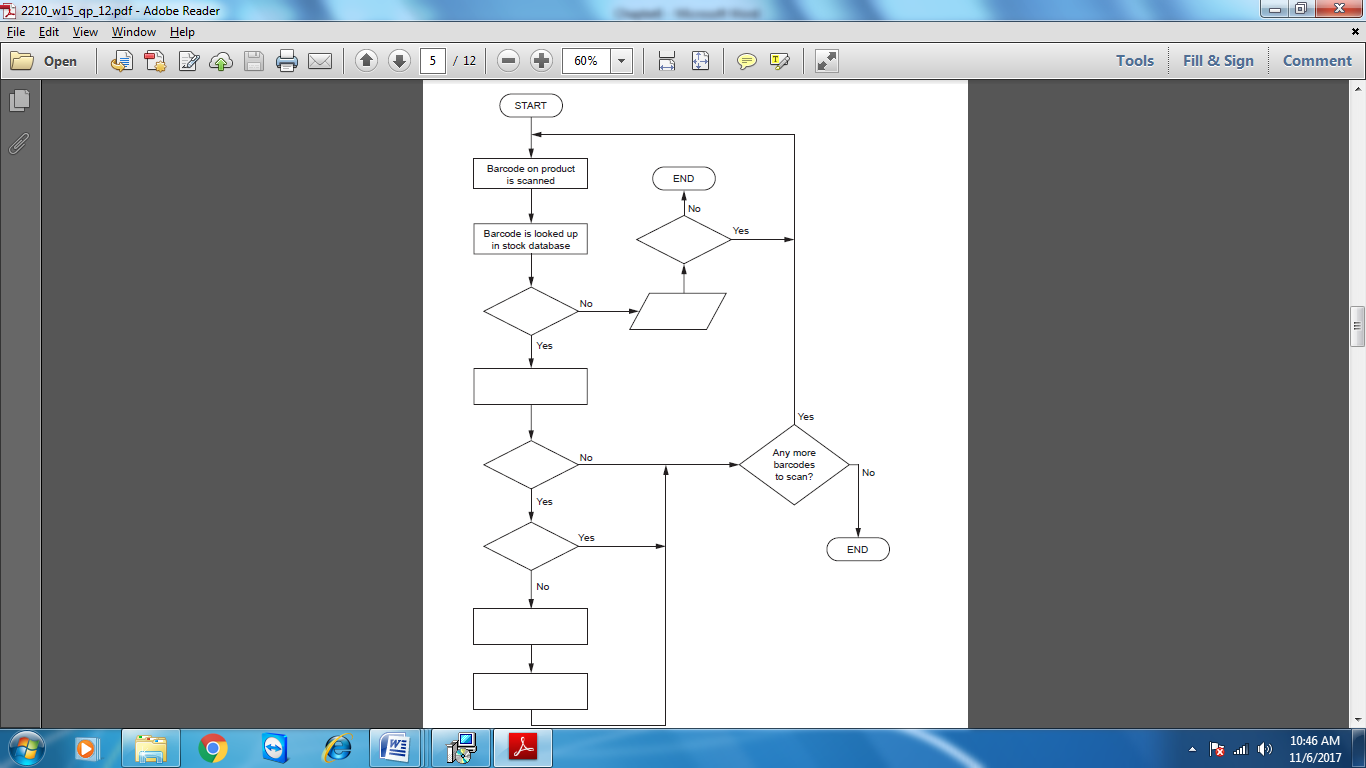 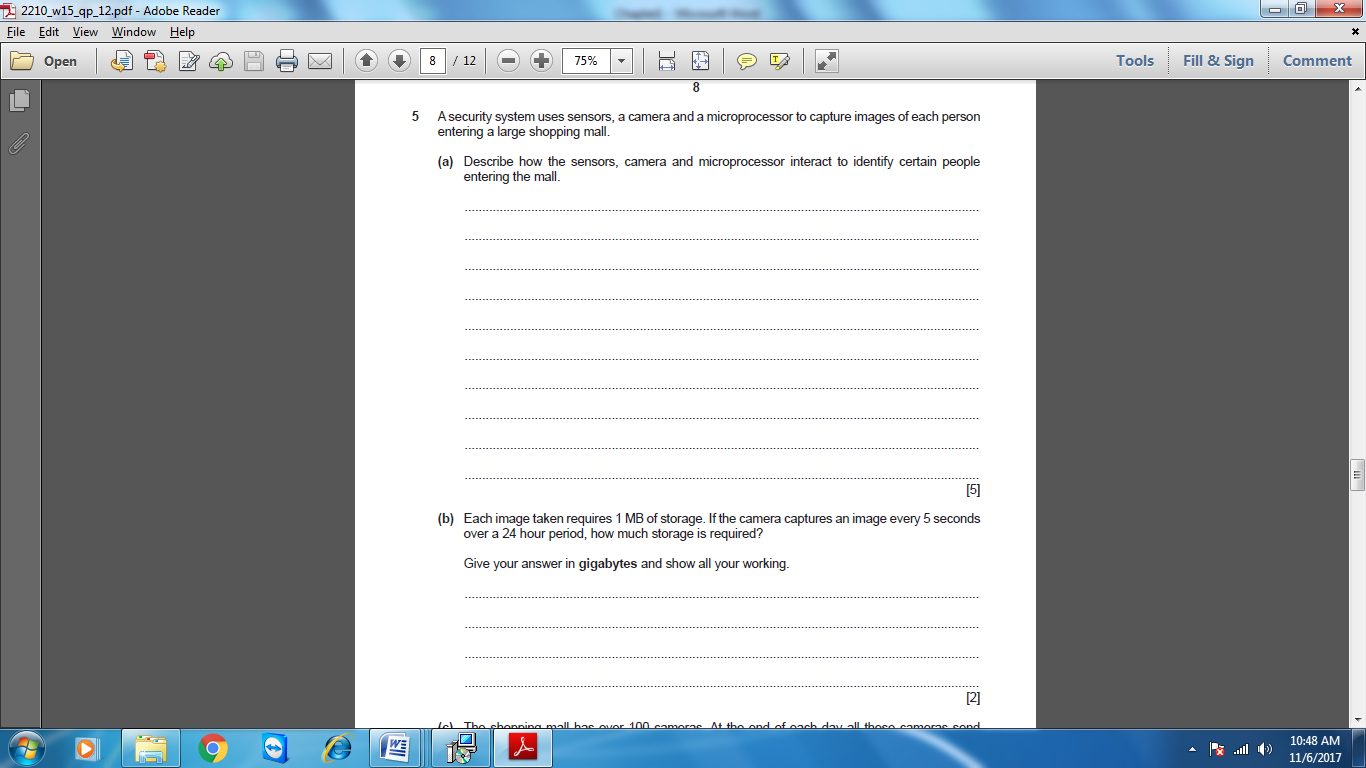 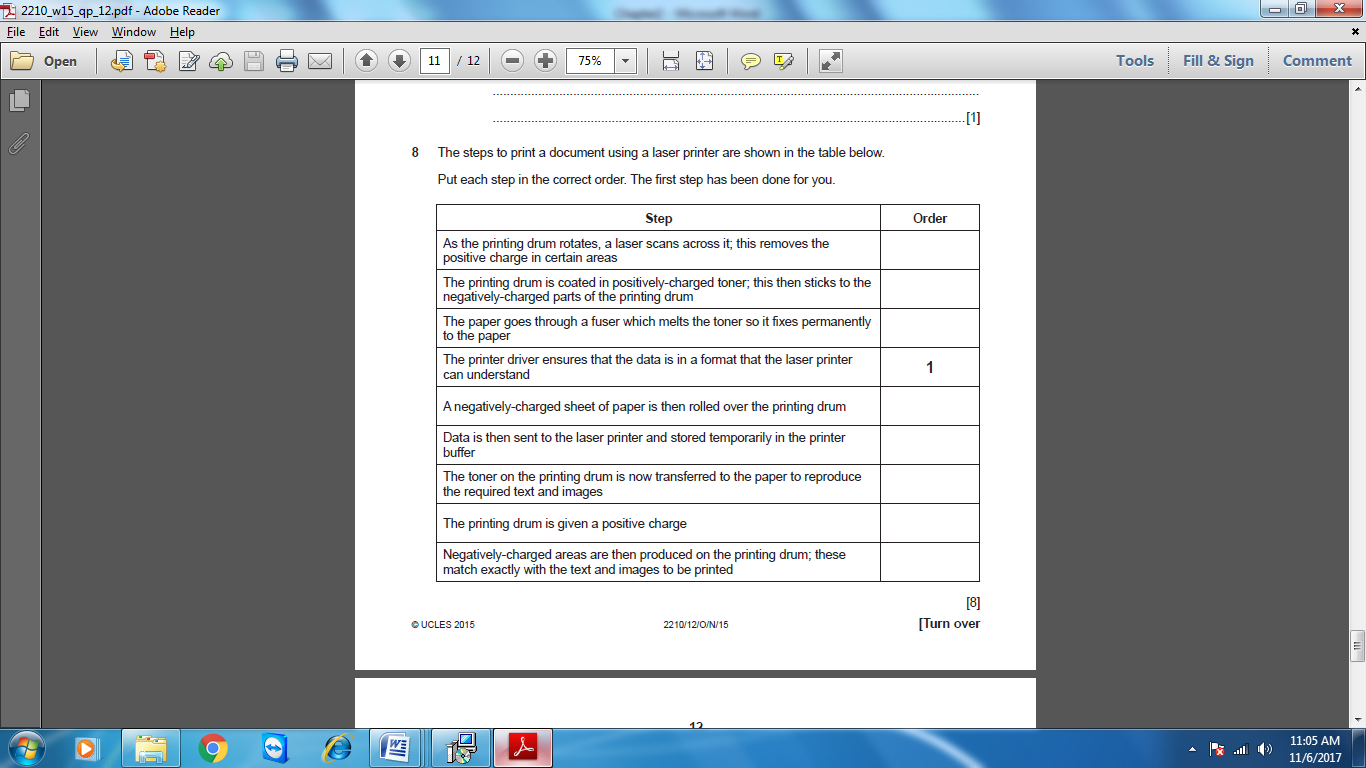 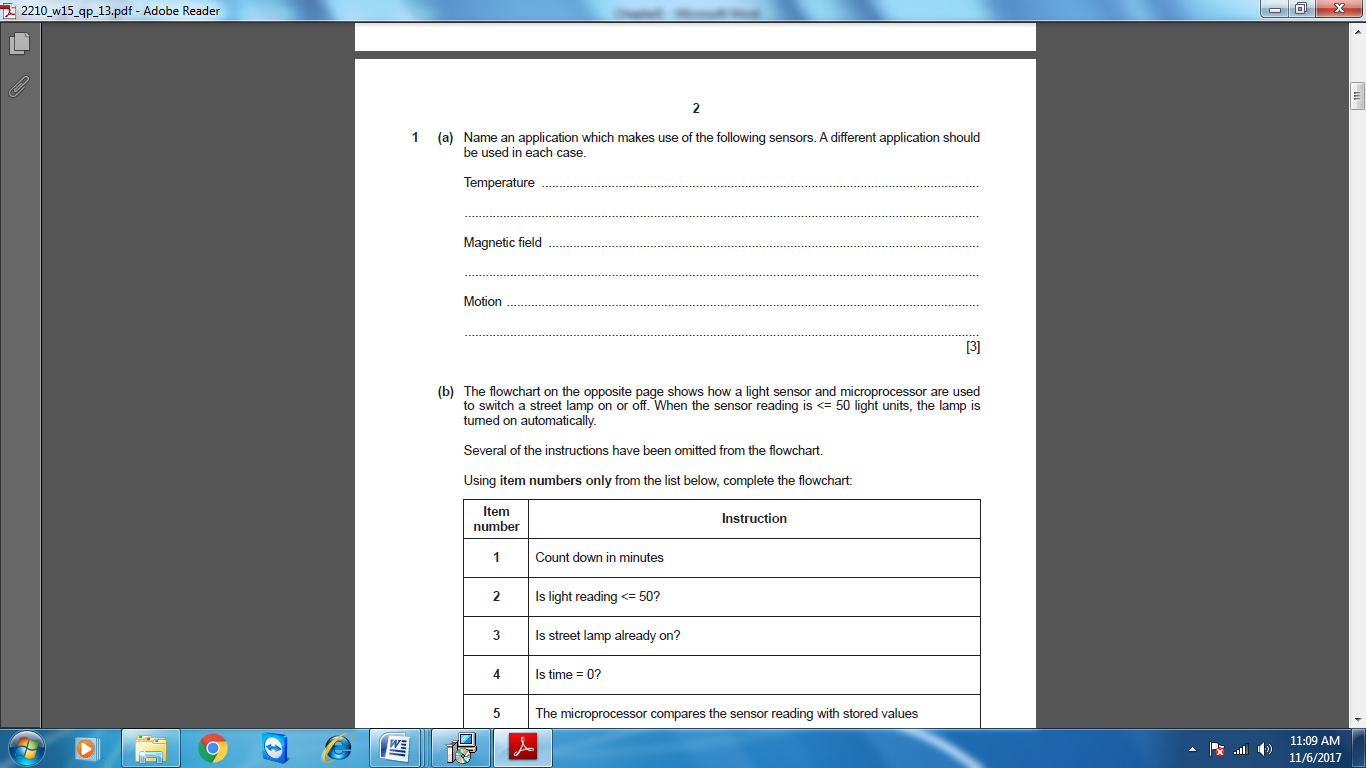 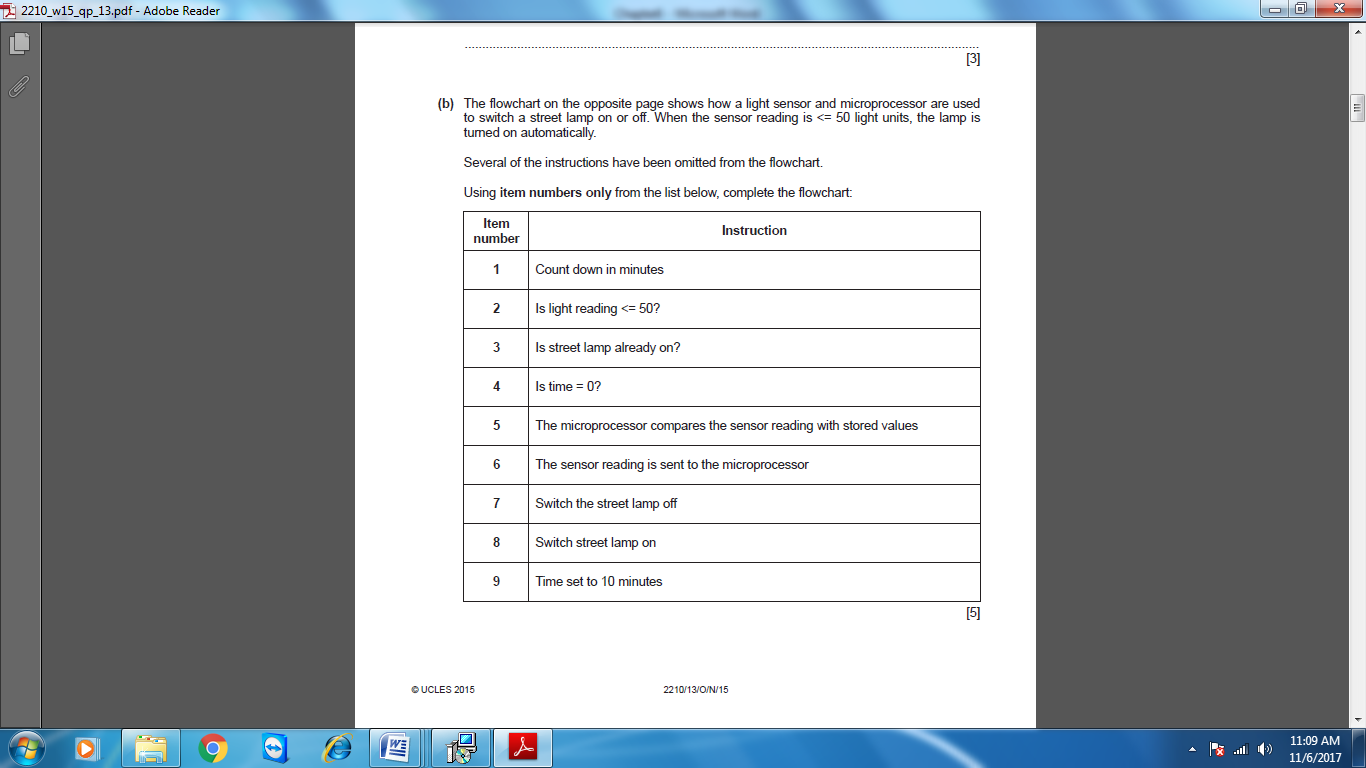 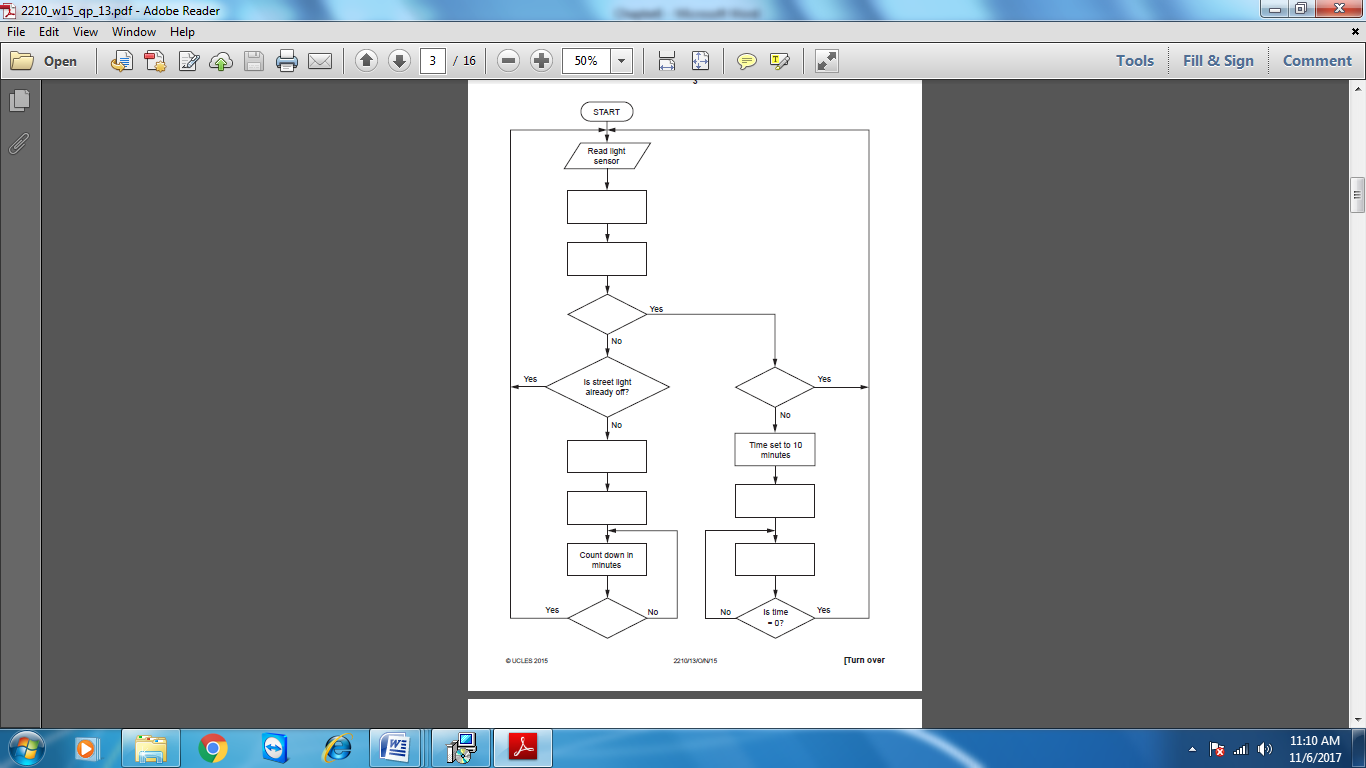 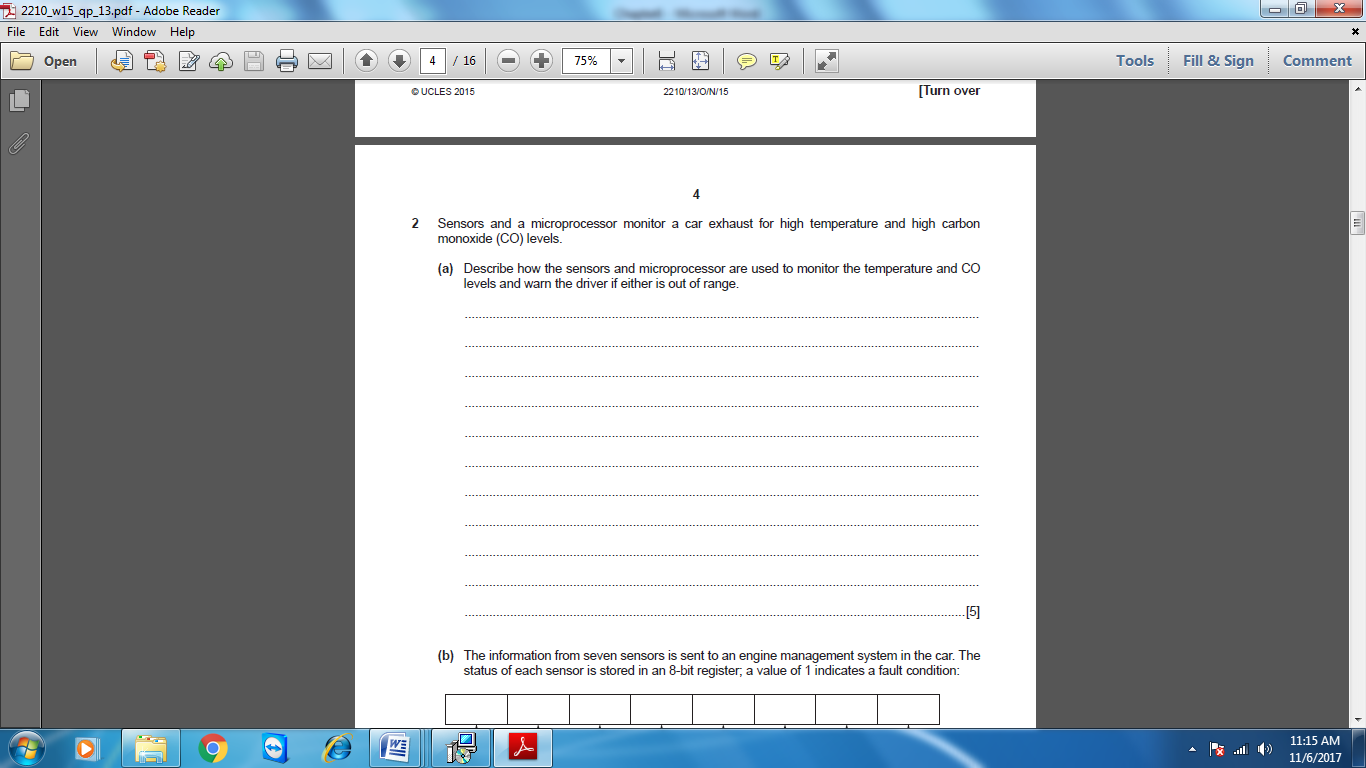 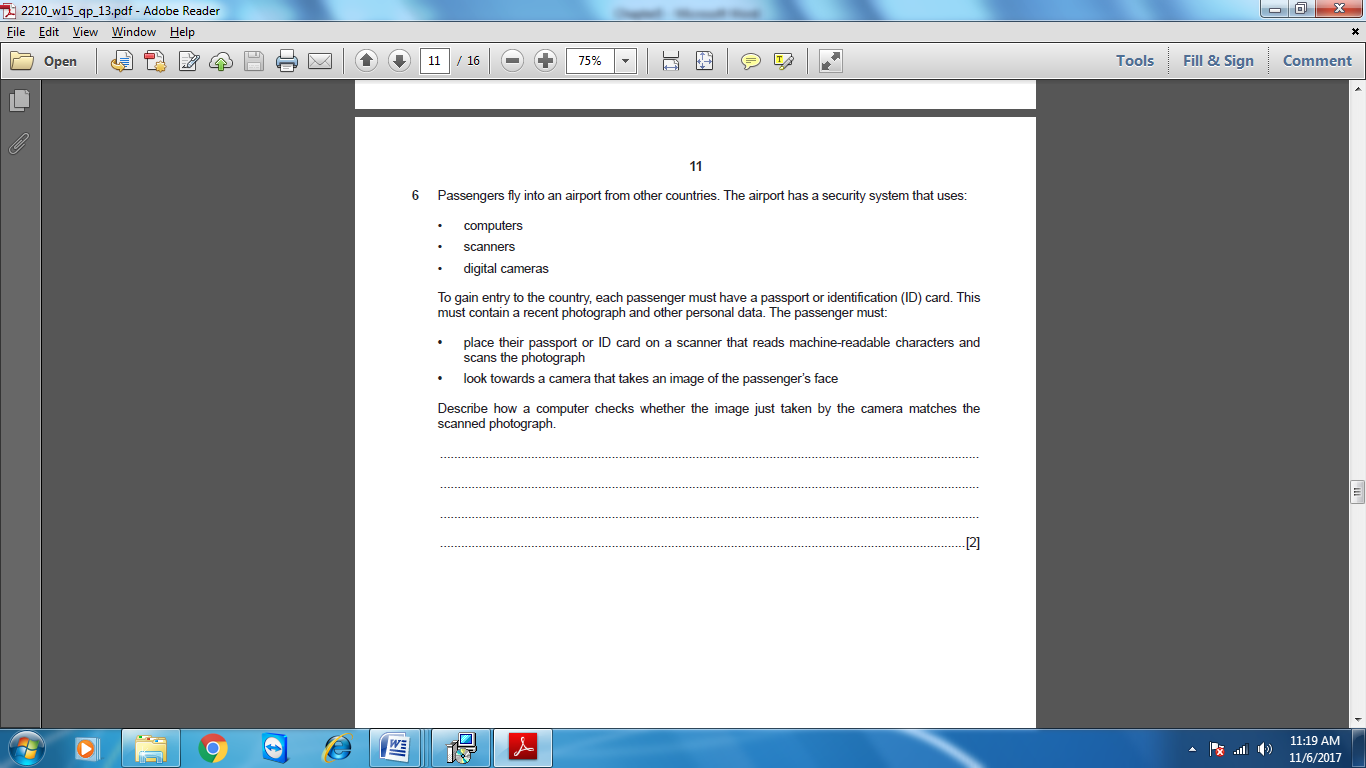 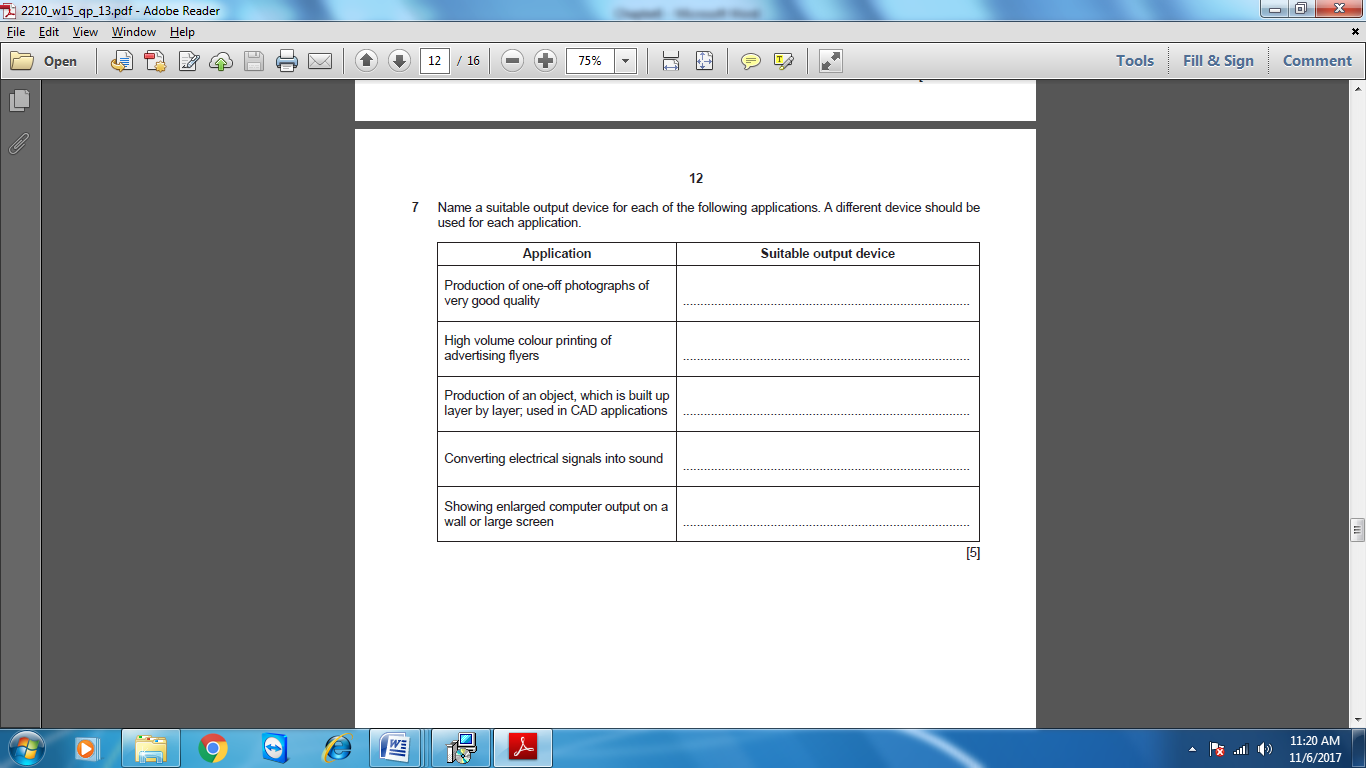 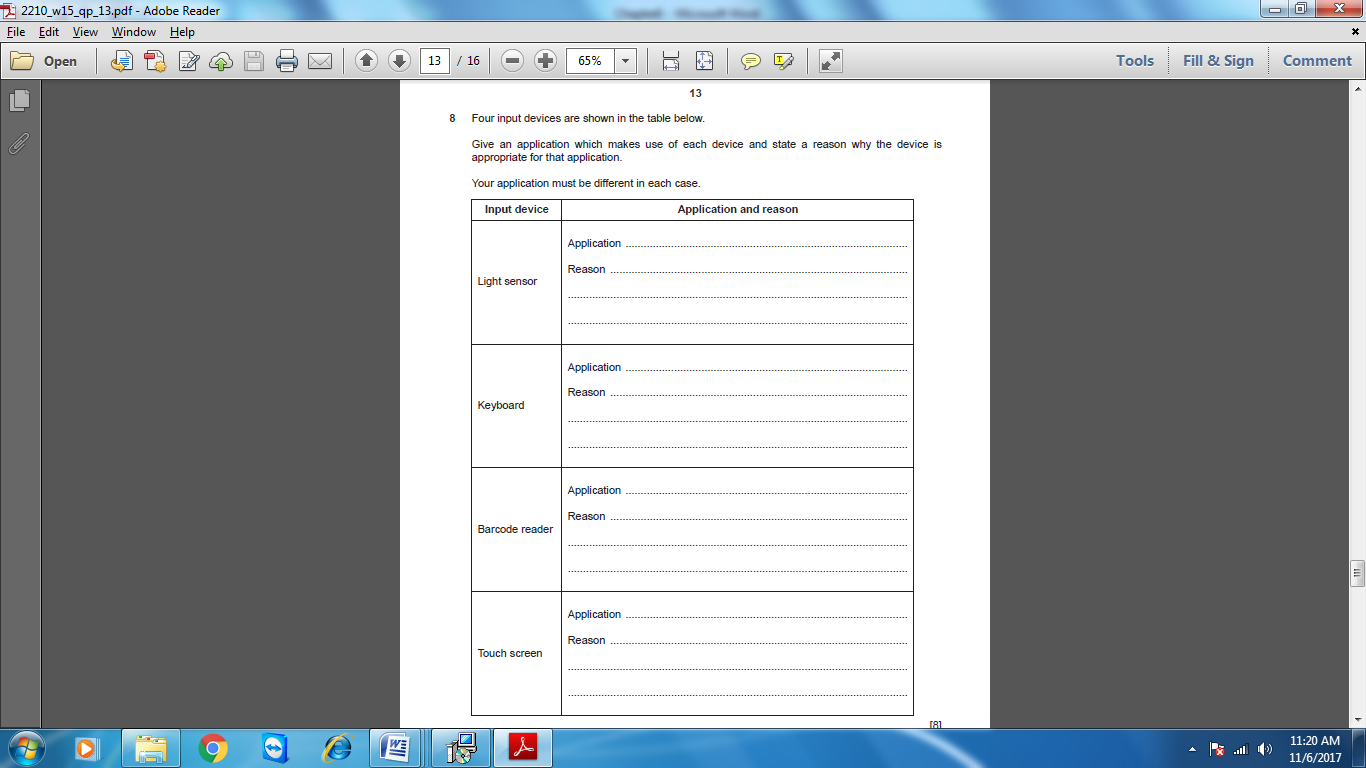 